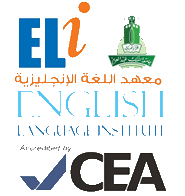 Student’s Name: _________________		Level: 101   			Section: ____________Grammar Section (Unit 6)Choose the correct answer:A. _______________ is reading in the library?   B. Sahar is reading in the library.a. Who 		b. What			c. Where 			d. WhichA. _______________ is your name?   B. My name is Jamal Chandry.a. Which 		b. Whose 			c. Who 			d. WhatA. _______________ is this lady?   B. She is my friend.a. Which 		b. What 			c. Who 			d. WhoseA. _______________ time is it now?   B. It's nine o'clock.a. Where 		b. When 			c. What 			d. WhichA. _______________ does Maryam get up in the morning?   B. At six o'clock.a. Who 		b. Where 			c. What 			d. WhenA. _______________ are you doing?   B. I'm going to the market.a. Where 		b. What 			c. Which 			d. WhoFadi _______________ his work at 3.a. finish 		b. did finish 			c. finishes 			d. finishingVocabulary Section (Unit 6)Choose the correct answer:He has a _______________ every morning.a. listen 		b. wake 			c. read 				d. showerI _______________ for fajr every morning.a. wake up 		b. underground 		c. tram 			d. watchI _______________ have breakfast with a cup of coffee.a. boat 			b. always 			c. get up 			d. cheapWe like traveling by _______________ across the ocean. a. taxi 			b. bus 				c. boat 				d. tramIt's a/an _______________ watch. I paid 2000 riyals for it.a. cheap 		b. fast 				c. bad 				d. expensiveA. How can I get to Taif?   B. You _______________. a. are beautiful 	b. can go by car 		c. are fast 			d. watch TV